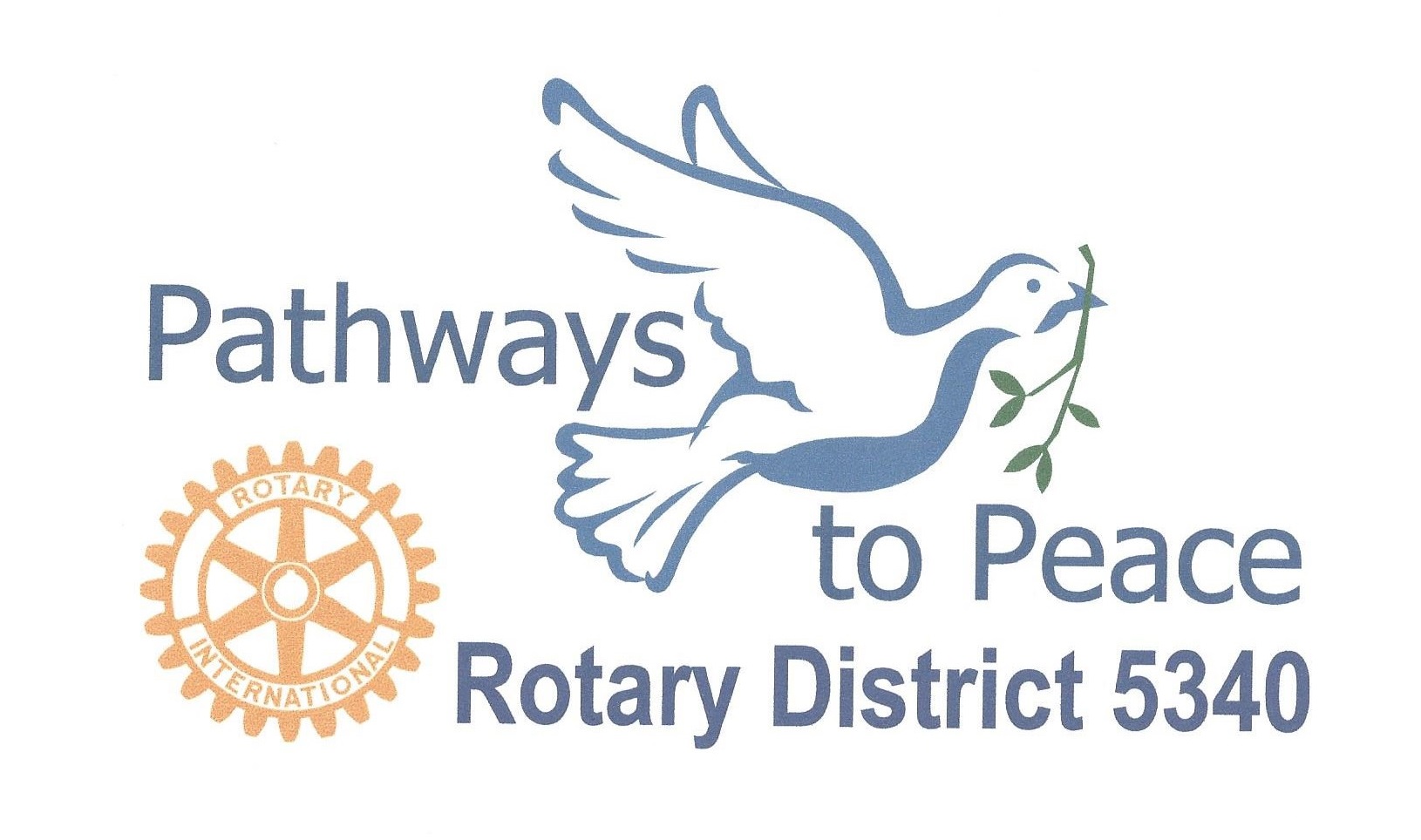 Peace Leadership SeminarSponsored by District 5340 Pathways to Peace Committee, this seminar is for club Peace Chairs, Rotaract, Ineract and for those with an interest in Rotary’s peace initiatives and how Rotary is working to become an ever-greater force for peace at home and throughout the world.Register on District Website: www. Rotary5340.org(Event is free, but we request registration for planning.)For Information :  Sandra Schrift (sandra@schrift.com)